Základná  škola,  Prostějovská 38,  PrešovŠkolský vzdelávací programpre 1. stupeň ZŠ – ISCED 1pre 2. stupeň ZŠ – ISCED 2Prešov  2018Školský vzdelávací program    Pre 1. a 2. stupeň ZŠvšeobecná časť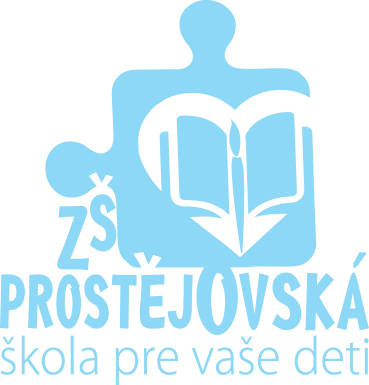  		Motto: Škola pre vaše detiVšeobecné údajePredkladateľ: 			PaedDr. Marián Molčan – riaditeľ školyNázov školy :			Základná škola, Prostějovská 38,  PrešovAdresa:			08 001  Prešov,  Prostějovská ul.  38IČO:				378 77 194Riaditeľ školy:			PaedDr. Marián MolčanKoordinátor pre tvorbu ŠkVP:Mgr. Marianna Butková Ďalšie kontakty:		prostejovska38@gmail.com, 051/ 77166 06Zriaďovateľ:			Mesto PrešovNázov:	Mestský úrad, Odbor školstva, kultúry a cestovného ruchu, Oddelenie školstva, mládeže a športuAdresa:			Prešov,  Jarková 26,  08001 PrešovStupeň vzdelania:		ISCED 1, ISCED 2Dĺžka štúdia:			deväť rokovVyučovací jazyk:		slovenskýŠtudijná forma:		dennáDruh školy:			štátna, plnoorganizovanáPlatnosť dokumentu do:	30.06.2019Stratégie školy:                    Výchovné a vzdelávacie stratégie sú  spoločne uplatňované postupy všetkých     pedagógov na vytváranie  a rozvíjanie kľúčových kompetencií žiakov na  vyučovaní i mimo vyučovania. Tieto (spoločné) stratégie sú uplatňované  na úrovni celej školy a platia pre všetkých vyučujúcich.Stratégie pre kompetencie k celoživotnému učeniu saUčiteľ: volí individuálny prístup k žiakom na základe poznania ich schopností, ponukou individuálnych a spoločných aktivít poskytuje žiakom možnosť samostatnej realizácie a kolektívnej spolupráce, kladie dôraz na čítanie textu s jeho porozumením, podporuje tvorivosť žiakov, pomáha žiakom zúčastňovať sa rôznych súťaží, exkurzií, poznávacích zájazdov, realizuje krúžkovú činnosť pre žiakov a približuje žiakom oblasť financií Stratégie pre sociálno-komunikačné kompetencie Učiteľ:  usmerňuje komunikáciu so spolužiakmi, učiteľmi, trénermi, pracovníkmi školy,  vedie žiakov k správnej diskusii, umení argumentovať a prezentovať vlastný názor, pomáha žiakom verejne vystupovať v školskom rozhlase, na akciách školy pre rodičov a spolužiakov, vytvára priateľské vzťahy medzi žiakmi, zadáva projekty a mini projekty žiakom/školský časopis/ a podporuje komunikáciu s materskou školou a inými školami Stratégie pre kompetencie k riešeniu problémovUčiteľ: usmerňuje vyučovanie k hľadaniu rôznych riešení problémových úloh, motivuje žiakov riešiť úlohy z praktického života, analyzuje argumentáciu riešenia úlohStratégie pre kompetencie sociálne a personálneUčiteľ: podporuje spoluprácu medzi žiakmi a vedie žiakov rešpektovať prácu iných, dbá na dodržiavaní spoločne  dohodnutých pravidiel, vedie žiakov k dôstojnej reprezentácii školy, triedy, k slušnému správaniu, usmerňuje sebapoznanie, sebavedomie a seba hodnotenie žiakovStratégie pre kompetencie občianskeUčiteľ: formuje žiakov ako slobodné a zodpovedné osobnosti, v triednom kolektíve vedie k rešpektovaniu individuality žiakov, k tolerancii fyzickej inakosti /TP žiaci/ , k rešpektovaniu rozdielov národnostných, kultúrnych, vedomostných, podporuje športové a kultúrne aktivity žiakov, zapája triedu do aktívneho triedenia odpadu, spoznávaním okolia upevňuje regionálnu hrdosť Stratégie pre kompetencie pracovnéUčiteľ: diskusiou so žiakmi usmerňuje a nabáda k profesijnej orientácii žiakov s posúdením reálnych možností, realizuje alebo podporuje realizáciu tematických exkurzií, výletov Charakteristika školy     Škola bola založená v roku 1975 na Sídlisku III. v Prešove. Je situovaná medzi obytnými blokmi ďalej od cestnej komunikácie, tak aby ku nej nedoliehal hluk od cestnej dopravy.  V jej okolí je udržiavaná zeleň, park a príjemné čisté prostredie.Škola je plnoorganizovaná pre ročníky 1.-9. + 2 špeciálne triedy ( 8 TP žiakov na vozíčku ) s celkovým počtom tried 25. Prvýkrát v tomto šk.roku otvárame prípravný ročník (1 triedu). Pre ročníky 1.-4. je  pripravených 9 tried a pre ročníky 5.-9. 15 tried, z toho 2 triedy špeciálne. Zameranie školy- Hovoríme si  ŠKOLA PRE NAŠE DETI, pretože školu navštevujú aj žiaci: - športovo zameraní na futbal			- ťažko telesne  postihnutí 		- zo špeciálnymi vzdelávacími potrebamiOkrem ulíc určených v školskom obvode, prichádzajú do školy žiaci aj z iných oblastí mesta Prešov, no aj širokého okolia, a to hlavne do futbalových tried, no aj žiaci integrovaní pre telesný postih.Zápis do športovej triedy sa uskutočňuje každý druhý rok. Žiaci musia spĺňať výkonnostné kritériá stanovené riaditeľom školy v spolupráci s 1 FC TATRAN. Musia byť zdravotne spôsobilí a prejsť vyšetrením školského psychológa na PPP v Prešove. Obyčajne mnohí zo záujemcov o toto štúdium už navštevujú futbalovú prípravku na našej škole 1.-4. ročníku a výber žiakov je o to  ľahší.  Navštevujú ju žiaci aj z blízkeho okolia – dochádzajúci autobusovou dopravou, vlakom, bývajúci  na internáte Tatrana Prešov alebo ich vozia rodičia vlastným autom.Podmienky vytvorené pre športové triedyšportovú prípravu vyučujú na škole kvalifikovaní tréneri 1. FC TATRANkaždá športová trieda má svoju vlastnú šatňu s WC a so sprchou, pri telocvičnikaždá športová trieda má v popoludňajších hodinách vyhradené tréningové hodiny v obidvoch telocvičniach možnosť trénovať futbal na trávnatom ihrisku pri školetelocvične sú pravidelne udržiavané, maľované, prispôsobené pre loptové hry, keďže údery lôpt sú tlmené koženkovým obkladom.sú uvoľňovaní z vyučovania na všetky turnaje a zápasy,  o ktoré požiada FC TATRAN v rámci relaxačnej činnosti žiaci absolvujú 1-krát týždenne bazén na blízkej Základnej škole M. Nešpora. žiaci majú možnosť využívať novozriadenú posilňovňu možnosť ubytovania dochádzajúcich žiakov na tzv. Domčeku 1.FC Tatran Prešov Základná škola je kompletne bezbariérová a prispôsobená tak, aby ju mohli navštevovať telesne postihnutí žiaci. Táto integrácia trvá 28. rok. Počet žiakov zaradených medzi zdravú populáciu neustále narastá. Školu  navštevuje rádovo niekoľko desiatok začlenených žiakov, ktorí sú zaradení do bežných tried, ale aj do 3 špeciálnych tried (1 trieda prípravného ročníka a 2 triedy špeciálne  pre žiakov  telesne postihnutých). Všetci postupujú podľa individuálneho vzdelávacieho programu. Učiteľom pomáhajú špeciálni pedagógovia p.Dologhová, p. Kaletová, p. Maťašová,  vychovávateľky, asistentky učiteľa,  ale aj aktivisti z UPSVR ako dobrovoľnícka činnosť. Podľa rozvrhu hodín sú prítomní na vyučovacích hodinách pri preverovaní vedomostí žiakov s TP. Úzko spolupracujú s OPPPaP v Prešove a Občianskym zdužením TPŽ - Barlička. V popoludňajších hodinách majú možnosť navštevovať rôzne krúžky.ZŠ na Prostějovskej ul je bezbariérová škola pre telesne postihnuté deti. Samozrejme že takáto integrácia prináša so sebou zvýšené úsilie na prípravu učiteľa  a vytvorenie priaznivého prostredia psycho-sociálnej klímy v príslušnej triede. Handicapovaní žiaci dostávajú ešte nadštandardné služby. Je pre nich zriadená odpočinková miestnosť, malá telocvičňa pre liečebný telocvik, vodoliečba a rehabilitácia. Kompletnú opatrovateľskú a zdravotnícku službu poskytujú  zdravotné sestry a pomocný zdravotnícky personál.Materiálno-technické a priestorové  podmienky      Zriaďovateľ MÚ v Prešove a zamestnávateľ ZŠ vytvára vhodné pracovné podmienky a stará sa o bezpečnosť a úpravu pracoviska.  Je vypracovaný pracovný a organizačný poriadok,  dodržujú sa hygienické predpisy v šk. jedálni a na pracovisku. Samozrejmosťou sú každoročné  bezpečnostné previerky na pracovisku. Na ochranu osobných údajov je vypracovaný bezpečnostný poriadok. Zamestnanci sú pravidelne poučení  o zákaze niektorých prác a činností v škole a majú absolvované školenia o BOZP a PO. Pre všetkých zamestnancov je poskytnuté stravovanie v školskej jedálni, ktorá bola v minulých rokoch rekonštruovaná . Zamestnanci majú k dispozícii kabinety, zborovňu, spoločenskú miestnosť,  žiacku kuchynku a samozrejme prístup k PC. Na osobnostný a odborný rast zamestnancov slúži internetová učebňa, učiteľská knižnica, a možnosť sústavne sa vzdelávať na seminároch a školeniach usporiadaných MPC v Prešove.  Škola organizuje  kultúrno – spoločenských podujatia,   spoločné akcie, športové podujatia so žiakmi a pod. Všetci pedagogickí zamestnanci spĺňajú odbornú a pedagogickú spôsobilosť. Postupne kolektív omladzujeme. Na škole pôsobia 3 špeciálni pedagógovia, ktorí sa venujú žiakom s telesným postihnutím a žiakom zo špeciálnymi vzdelávacími potrebami. Majú k tomu príslušné rozširujúce vzdelanie.  Na svoju prácu so žiakom v prípade potreby používajú 3 kabinety špeciálneho pedagóga, kde sa individuálne venujú žiakovi. Pri tejto práci im pomáhajú asistenti učiteľa. Ako pomoc postihnutým žiakom našej školy sa v tomto šk. roku realizuje biofeedback.V rámci vzdelávania vyštudovali niektorí učitelia špeciálnu pedagogiku , ktorú využívajú pri práci so začlenenými žiakmi. Záujem o toto štúdium medzi pedagógmi narastá, keďže integrácia zdravotne postihnutých žiakov patrí medzi prioritné zameranie našej školy.Škola má bezbariérové úpravy a preto pri prijímaní sú uprednostňované hlavne telesne postihnuté deti, schopné vzdelávania na bežnom type ZŠ. Sme ŠKOLA PRE VŠETKY DETI a súčasná  legislatíva MŠ SR  odporúča integrovať deti s akýmkoľvek zdravotným postihnutím. Máme možnosť integrovať aj iné zdravotné postihnutia a teda  sme schopní  poskytnúť vyučovanie podľa individuálnych vzdelávacích plánov pod odborným vedením špeciálnych pedagógov. Je treba však povedať, že sa bránime tzv. živelnej integrácii.  Naša niekoľkoročná skúsenosť v tejto problematike nás utvrdzuje, že táto cesta je správna. Škola má dostatočný počet tried, odborných učební a kabinetov.  Ich stav  zodpovedá štandardnému vybaveniu.  V škole je výťah, ktorí využívajú deti na vozíčku, aby  sa  mohli pohodlne dostať do všetkých priestorov a odborných učební v budove. Taktiež sú v škole zriadené:- odpočinková miestnosť ( suchý bazén, PC vybavenie s internetom, polohovacie kreslá, pomôcky na rehabilitáciu horných končatín )- rehabilitačná miestnosť ( rehabilitačné stoly, parafínové zariadenie, pohovky na odpočinok )- liečebný telocvik ( malá telocvičňa s náradím na liečebný telocvik )- vodoliečba ( perličková kúpeľ so zdvižným sedadlom, vaňová kúpeľ )-učebňa špeciálneho pedagóga ( vybavená literatúrou a pracovnými zošitmi pre špeciálnu školu, učebné pomôcky na výuku pre deti s ĽMD a DMO, všetko pre individuálny prístup ku žiakovi. )- saunaVonkajšie prostredie školyBudova školy  prešla od augusta 2010  rozsiahlou rekonštrukciou, do ktorej spadá výmena okien, zateplenie strechy a zateplenie obvodového plášťa  školy. Rekonštrukcia bola financovaná z prostriedkov EÚ a časť zriaďovateľom, bola ukončená a skolaudovaná vo februári 2012. V rámci projektu z EÚ bolo dodaných na školu 10 PC a server počítačovej siete.Vnútorné prostredie školy	Vnútorné priestory sú každoročne udržiavané – maľovanie stien, tabúľ, lavíc, zakúpenie nového nábytku pre žiakov, a pod. Vo všetkých triedach si žiaci pestujú kvety a celoročne sa o nich starajú. Množstvo kvetov je aj na chodbách a na medziposchodí.  K dispozícii sú 2 átriá. Väčšie slúži žiakom na pobyt počas veľkej prestávky a na rôzne slávnostné príležitosti, ale aj vyučovanie, keďže rodičia z ich prostriedkov dali vybudovať altánok, pod ktorým v letných mesiacoch sa vyučujú. Pri vstupe do budovy je  tabuľa s galériou najúspešnejších žiakov, ktorá prispieva k zviditeľneniu najlepších žiakov.Projekty:           Zelená školaNárodný projekt VÚDPaP „ Komplexný poradenský systém prevencie ovplyvňovania sociálno patologických javov v školskom prostredí“Správaj sa slušneSmeProfil absolventaAbsolvent  by mal svojim vystupovaním šíriť  dobré meno škole, byť hrdý, že je absolventom našej školy, byť schopný vytvárať dobré medziľudské vzťahy, byť schopný hodnotiť svoju úlohu v škole, v rodine a v spoločnosti, byť schopný starať sa i o svoje fyzické i psychické zdravie, vedieť uzatvárať kompromisy, byť schopný vyhľadávať, hodnotiť a využívať pri učení rôzne zdroje informácií, osvojiť si metódy štúdia a práce s informáciami, mať schopnosť vnímať umenie, snažiť sa porozumieť mu a chrániť umelecké prejavy, byť si vedomý svojich kvalít.Charakteristika školského vzdelávacieho programuŠkolský vzdelávací program je zameraný na upevnenie základného učiva. Disponibilné hodiny v jednotlivých ročníkoch sa využívajú na upevnenie toho učiva, ktoré majú žiaci ovládať podľa štandard  pre jednotlivé predmety a ročníky. Žiaci so zdravotným znevýhodnením:Škola má zabezpečený bezbariérový prístup, úpravy tried a hygienických zariadení pre potreby žiakov so špeciálnymi výchovno-vzdelávacími potrebami na každom poschodí. V škole je výťah, aby sa vozičkári mohli pohodlne dostať do všetkých priestorov a odborných učební v budove. Pre ich integračný pobyt v škole sú zriadené:- odpočinková miestnosť ( suchý bazén, PC vybavenie s internetom, polohovacie kreslá, pomôcky na rehabilitáciu horných končatín )- rehabilitačná miestnosť ( rehabilitačné stoly, parafínové zariadenie, valendy na odpočinok )- liečebný telocvik ( malá telocvičňa s náradím na liečebný telocvik )- vodoliečba ( perličková kúpeľ so zdvižným sedadlom, vaňová kúpeľ )- učebňa špeciálneho pedagóga ( vybavená literatúrou a pracovnými zošitmi pre špeciálnu školu, učebné pomôcky na výuku pre deti s ĽMD a DMO, všetko pre individuálny prístup ku žiakovi. )  - na každom poschodí špeciálne upravené sociálne zariadenie , iba pre potreby telesne postihnutých žiakovÚzko spolupracujeme s Pedagogicko psychologickou poradňou, so špeciálnou PPP a školským psychológom, ktorý je na škole 1 deň v týždni vždy v pondelok. Integrovaní žiaci majú vypracovaný IVP podľa ktorého postupujú vlastným tempom. Tento plán je prehodnocovaný a znovu upravovaný po 3 mesiacoch. Podieľajú sa na ňom – špeciálny pedagóg, triedny učiteľ a učiteľ odborného predmetu. Žiakovi sa na vysvedčení táto skutočnosť vyznačí v doložke.Vzdelávanie žiakov so zdravotným znevýhodnením realizujeme podľa vzdelávacích programov:Pre žiakov s telesným postihnutímPre žiakov s poruchami učeniaPre žiakov s poruchami správaniaPre žiakov s narušenou komunikačnou schopnosťouPre žiakov s mentálnym postihnutímV týchto programoch sa žiakom špeciálni pedagógovia a iní pedagogickí a odborní zamestnanci budú venovať aj na špecifických predmetoch :Terapeuticko-korekčné cvičenia (TKC)Rozvoj špecifických funkcií (RŠF)Individuálna logopedická intervencia (ILI)Prevencia sociálno-patologických javov (PSPJ)	Na škole sú 3 špeciálni pedagógovia a  6 odborne spôsobilí asistenti učiteľa. Okrem toho spolupracujeme s UPSVaR pri zabezpečovaní dobrovoľníckej činnosti. Títo dobrovoľníci nám asistujú pri obslužnej činnosti okolo vozičkárov. Pre zdravotnícku starostlivosť je na škole 1 zdravotná sestra. 	Rodičom telesne postihnutých žiakov venujeme osobitnú starostlivosť. - majú možnosť denne sa informovať o študijných výsledkoch a úspechoch svojho dieťaťa - spolupracujú so špeciálnym pedagógom na škole, pri riešení prípadných študijných problémov- sú informovaní od rehabilitačného pracovníka o najpriaznivejších cvičeniach pre jeho dieťa, o fyzioterapeutickej starostlivosti- schvaľujú individuálny výchovno-vzdelávací program, ktorý mu pripraví vyučujúca a špeciálny pedagóg- majú možnosť sa zúčastniť dvoch rodičovských stretnutí venovaných iba problematike integrácie	Materiálne zabezpečenie integrovaných žiakov je individuálne podľa rozsahu postihnutia- práca na PC, internete- učebnice určené pre špeciálnu školu- špeciálne pracovné zošity pre nácvik písma a matematických operácií- vyučovanie so špeciálnym pedagógom v samostatnej učebni s individuálnym prístupom- biofeedbackIndividuálny výchovno-vzdelávací program  majú všetci integrovaní žiaci, na základe odporučenia  ŠPPP, vypracuje ho triedny učiteľ, odborný učiteľ, v spolupráci so špeciálnym pedagógom. Prehodnocuje sa po 3 mesiacoch. Vypracuje sa pre ďalšie obdobie a postupuje podľa individuálnych schopností a predpokladov žiaka.	Hodnotenie týchto žiakov je individuálne, zohľadňuje sa jeho diagnóza a telesný postih, prevažne slovné. V doložke na vysvedčení sa uvedie oznam o individuálnom výchovno vzdelávacom programe.  Žiaci zo sociálne znevýhodneného prostredia  sú žiaci pochádzajú z rodín      -    ktoré často vycestujú do zahraničia za prácoukde je aspoň jeden z rodičov nezamestnanýpoberajúcich dávky v hmotnej núdzikde nie je zvládnutý slovenský jazyk a používajú ho s ťažkosťamineúplných ( osamelá matka )kde manželia sú v rozvodovom konaníkde rodičia vykonávajú viac ako 1 zamestnanienaša starostlivosť spočíva predovšetkýmv pravidelnej kontrole dochádzky do školy a sledovaní vymeškaných hodín na vyučovanív ich začlenení do mimoškolskej činnosti a v zmysluplnom  trávení voľného časuv pravidelnej kontrole hygieny vlasov a osobnej hygienyv doučovaní žiaka pri nezvládnutí učiva z dôvodu jazykových bariér, logopedickom poradenstvev poradenskej činnosti školského psychológa  pri riešení prípadných rodinných , adaptačných a vzťahových problémov Žiaci s nadaním: 	Na škole pôsobia 3 alebo 4 športové triedy so zameraním na futbal.Priestorové podmienky:dve telocvične  s upraveným obkladom stien posilňovňa a miestnosť upravená na cvičenietri šatne upravené pre potreby športových triedtrávnaté ihrisko na školskom športoviskuneďaleké mlatové ihriskomožnosť plaveckej relaxácie v bazéne na neďalekej základnej školeMateriálne podmienky:popoludňajšie tréningy zastrešované 1FC TATRAN sú realizované bezodplatne v priestoroch školyzabezpečujeme pre tréningový proces potrebné telocvičné pomôckyfinančná podpora zo strany rodičovmožnosť navštevovať tzv. prípravku v 1.-4. ročníku a tak lepšie spĺňať náročné kritériá na prijatie do športovej triedy v 5. ročníkupovinné vyšetrenie na pedagogicko psychologickej poradni v Prešove pred prijatím do športovej triedyservis školského psychológaodborné personálne zabezpečenie športovej prípravy dopoludnia aj v popoludňajších hodinách.Organizačné formy a metódy vyučovaniaVhodnou motiváciou žiakov a zavádzaním nových aktivizujúcich metód práce zabezpečiť, aby sa vedomostná úroveň žiakov zvyšovala.Pripraviť pre žiakov zaujímavé mimoškolské aktivity, aby škola získala vzdelávacie poukazy v čo najväčšej miere.Pokračovať  v mimoškolskej  činnosti pre telesne postihnuté deti. Vhodnou mierou využívať tvorbu projektov.  Podporovať ďalšie preškolenie pedagogických zamestnancov našej školy, za účelom zlepšenia zavádzania edukačného balíka do výchovno-vzdelávacieho procesu.Vytvárať podmienky na rozvoj mimoriadne nadaných detí a talentovanej mládeže prostredníctvom zapájania tejto skupiny do predmetových olympiád, športových a iných súťaží. Využiť v plnej miere pomoc a finančnú podporu RZ. Podporovať vyučovacie stratégie metódy a postupy, interaktívne ( interakcia = vzájomné pôsobenie človeka na okolie a okolia na človeka, vzťah a postoj, ktorý ľudia voči sebe aktívne zaujímajú )zážitkové  a skúsenostné učenie, projektové vyučovanie a ďalšie, ktoré prepájajú učenie so životom a rozvíjajú kompetencie žiakov.V rámci aktivít Školy podporujúcej zdravie   pripomenúť Svetový deň výživy, Týždeň zdravia, Svetový deň duševného zdravia, Svetový deň boja proti AIDS, Svetový deň nefajčenia, Svetový deň mlieka,  Európsky týždeň BOZP, Európsky týždeň boja proti drogám a pod....Zapájať sa do súťaží a aktivít, ktoré podporujú využívanie IKT ( olympiáda v informatike, korešpondenčné semináre z programovania...a pod. ) Pedagogický princíp školy (vlastné ciele výchovy a vzdelávania )Našim hlavným cieľom je úspešný absolvent našej školy. Absolvent získa potrebné vedomosti a zručnosti, aby ich vedel vždy správne využiť, aby si rozvíjal kľúčové spôsobilosti, aby bol komunikatívny, flexibilný, tvorivý, vedel si vyhľadávať informácie, vedel prezentovať svoju prácu a pod., čiže absolvent komunikatívny, ktorý si vie vyhľadávať informácie, analyzovať ich a samostatne ich spracovať a zaradiť do systému.Absolvent, ktorý by tvorivo pristupoval ku riešeniu zvoleného problému, vedel pracovať v tíme, a niesol zodpovednosť za svoje výsledky a rozhodnutia.V oblasti výchovy dbáme vo veľkej miere na rešpektovanie potrieb spolužiaka, na empatické cítenie ku potrebám druhého. Integráciou telesne postihnutých detí priamo nabádať ku výchove v harmonickom spolunažívaní a pomoci druhému. Nečakať na výzvu, ale vedieť odhadnúť okamžite potreby druhého. Výchovy športovo talentovanej mládeže zameranej na futbal.Výchovno-vzdelávaciu činnosť smerovať k príprave žiakov na život, ktorý od nich vyžaduje, aby boli schopní kriticky a tvorivo myslieť, rýchlo a účinne riešiť problémy. Pripraviť človeka rozhľadeného, vytrvalého, schopného kooperovať a pracovať v tíme, schopného seba motivácie k celoživotnému vzdelávaniu.Škola zabezpečuje podmienky na vzdelávanie žiakov so špeciálnymi výchovno-vzdelávacími potrebami tak, aby mali rovnocenný prístup vo vzdelávaní. Dáva šancu každému žiakovi, aby sa rozvíjal podľa svojich schopností a bolo mu umožnené zažiť úspech.Vzdelávacie  stratégieV oblasti rozumovej výchovy je naším cieľom rozvíjať u žiakov tvorivé myslenie, samostatnosť, aktivitu, sebahodnotenie.Osobnostný a sociálny rozvoj budeme realizovať stimuláciou skupín žiakov so slabšími vyučovacími výsledkami, podporou individuálnych schopností.Školský špeciálny pedagóg poskytne odbornú pomoc žiakom so špeciálnymi výchovno-vzdelávacími potrebami, ich rodičom a zamestnancom školy.Chceme si všímať talent v jednotlivých oblastiach a rozvíjať ho do maximálnej možnej miery.Viac budeme preferovať samostatnú prácu žiakov a ich cieľavedomé zvládanie učiva. Dôležitým odporúčaním je pre nás potreba orientácie na pozitívne hodnotenie žiakov, najmä slabo prospievajúcich, pre zvýšenie vnútornej motivácie.Podporujeme výučbu pomocou didaktickej techniky, semináre, diskusie, samostatné a tímové projekty, dlhodobé samostatné práce, prezentácia a obhajoba výstupov, praktická výučba. Dôraz je kladený na samostatnosť a zodpovednosť za učenie. Využívame IKT vo vyučovaní. Učebný plánRámcový učebný plán				(hodiny za lomítkom platia pre športové triedy)Poznámky 1. Rozdelenie tried na skupiny a zriaďovanie skupín sa uskutočňuje v zmysle vyhlášky MŠ SR č. 320/2008 Z. z. o základnej škole v znení vyhlášky MŠVVaŠ SR č. 224/2011 Z. z. podľa podmienok školy. Vo vyučovacích predmetoch vzdelávacej oblasti Človek a príroda sa rozdelenie žiakov odporúča pri tých témach, kde sa vyžaduje nadobúdanie a overovanie praktických zručností žiakov. 2. Vo vyučovacom predmete technika riaditeľ školy zohľadnil personálno-odborné a materiálno-technické podmienky školy tak, aby v každom ročníku boli zastúpené témy tematických celkov Technika a Ekonomika domácnosti. 3. Voliteľné (disponibilné) hodiny použila škola na dotvorenie školského vzdelávacieho programu. Voliteľné (disponibilné) hodiny je možné využiť na vyučovacie predmety, ktoré rozširujú a prehlbujú obsah predmetov zaradených do štátneho vzdelávacieho programu a na vyučovacie predmety, ktorých obsah je doplnením vyučovacieho predmetu pre žiakov so špeciálnymi výchovno-vzdelávacími potrebami, ktorí nemôžu napredovať v rámci bežných vyučovacích hodín a ktorí postupujú podľa individuálnych vzdelávacích programov; 4. Škola je povinná z rámca voliteľných hodín ponúknuť žiakom 7. – 9. ročníka ako druhý cudzí jazyk jeden z jazykov: francúzsky jazyk, nemecký jazyk, ruský jazyk, španielsky jazyk, taliansky jazyk podľa možností školy a záujmu žiakov, a to najmenej 2 vyučovacie hodiny týždenne. 5. Škola môže poskytovať vzdelávanie v rámci primárneho vzdelávania aj v nultom ročníku. Celkový týždenný počet vyučovacích hodín v nultom ročníku je 22 hodín. Učebný plán a učebné osnovy pre nultý ročník vypracuje škola podľa potrieb a rozvojových možností konkrétnej skupiny žiakov, vychádzajúc zo štátnych vzdelávacích programov pre predprimárne vzdelávanie a primárne vzdelávanie. 6. Škola pri tvorbe školského vzdelávacieho programu rozdelila hodinové dotácie a vzdelávacie štandardy na celý stupeň vzdelávania pri zachovaní postupnosti jednotlivých vzdelávacích štandardov a celkového počtu vyučovacích hodín jednotlivých vyučovacích predmetov a zachová ich vnútornú logickú štruktúru a zásadu veku primeranosti. 7. Pri prestupe žiaka prijímajúca škola v prípade zistených odlišností zohľadní žiakovi ich kompenzáciu spravidla v priebehu jedného školského roku. 8. Športové triedy majú navýšenú hodinovú dotáciu vo všetkých ročníkoch o 2 hodiny na predmet športová príprava. 9. Škola môže po prerokovaní v rade školy v školskom vzdelávacom programe stanoviť vyšší celkový počet hodín, najviac však na 108 hodín na 1. stupni a na 161 hodín na 2. stupni. Ak sa škola rozhodne zvýšiť počet hodín, tieto sú financované z vlastných zdrojov. 10. Podľa tohto rámcového učebného plánu sa vzdelávajú aj žiaci so zdravotným znevýhodnením, ktorí sú v triede začlenení v rámci školskej integrácie, a to s uplatnením špecifík podľa bodu 7.1. Výchova a vzdelávanie žiakov so zdravotným znevýhodnením. Vzhľadom na to, že navýšené hodiny v jednotlivých predmetoch využívajú učitelia na upevnenie učiva, neslúžia na rozšírenie učiva, riadi sa škola učebnými osnovami, ktoré boli vydané MŠ VVaŠ ako štandardy pre jednotlivé predmety.Učebný plán Učebný plán Učebný plán Učebný plán Učebný plán Učebný plán Učebný plán Učebný plán Učebný plán Učebný plán Učebný plán Učebný plán Učebný plán Vzdelávacia oblasťPredmet/ročník1.1.2.3.4.5.6.7.8.9.Jazyk a komunikáciaslovenský jazyk a literatúra998+17+27+15/55/54/455Jazyk a komunikáciaprvý cudzí jazyk0+10+10+2333/33/33+1/33+13+1Jazyk a komunikácia(druhý cudzí jazyk)0+2/+20+20+2Matematika a práca s informáciamimatematika444444/44+1/4+14+1/44+15Matematika a práca s informáciamiinformatika111/11/11/110Človek a prírodaprvouka122Človek a prírodaprírodoveda12Človek a prírodafyzika2/21/121Človek a prírodachémia2/221Človek a prírodabiológia2/21/12/211Človek a spoločnosťvlastiveda12Človek a spoločnosťdejepis1/11/11/111Človek a spoločnosťgeografia2/21+1/11/111+1Človek a spoločnosťobčianska náuka0+1/01/11/111Človek a hodnotyetic.vých./nábož.vých./náboženstvo111111/11/11/111Človek a svet prácepracovné vyučovanie11Človek a svet prácetechnika1+1/11+1/11/111+1Umenie a kultúraHudobná výchova111111/11/11/110Umenie a kultúraVýtvarná výchova222111+1/11+1/11/111+1Zdravie a pohybTelesná a športová výchova/Šport. príprav.2+122222+0/2+32/2+32/2+222ZákladZákladVoliteľné(disponibilé) hodinyVoliteľné(disponibilé) hodiny2332134435Spolu: povinná časť + voliteľné hodinySpolu: povinná časť + voliteľné hodiny22232325262729303130